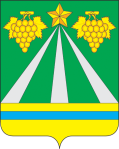 АДМИНИСТРАЦИЯ МУНИЦИПАЛЬНОГО ОБРАЗОВАНИЯ КРЫМСКИЙ РАЙОНПОСТАНОВЛЕНИЕот	№ город КрымскОб утверждении порядка установления и использования полос отвода                    и границ придорожных полос автомобильных дорог местного                         значения муниципального образования Крымский районРуководствуясь Федеральными законами от 6 октября 2003 года               № 131 - ФЗ «Об общих принципах организации местного самоуправления                 в Российской Федерации» и от 8 ноября 2007 года № 257 - ФЗ                                    «Об автомобильных дорогах и о дорожной деятельности в Российской Федерации и о внесении изменений в отдельные законодательные акты Российской Федерации», п о с т а н о в л я ю:1. Утвердить порядок установления и использования полос отвода                      и границ придорожных полос автомобильных дорог местного значения муниципального образования Крымский район муниципального образования Крымский район (приложение)2. Отделу по взаимодействию со СМИ администрации муниципального образования Крымский район (Безовчук) разместить настоящее постановление на официальном сайте администрации муниципального образования Крымский район www.krymsk-region.ru зарегистрированном в качестве средства массовой информации.3. Контроль за исполнением настоящего постановления возложить                  на заместителя главы муниципального образования Крымский район             Казанжи С.Д.4. Постановление вступает в силу со дня его обнародования.Первый заместитель главы муниципального образования Крымский район		 	                                   В.Н. ЧерникПРИЛОЖЕНИЕ 1к постановлению администрации муниципального образования Крымский районот ____________ № ______ПОРЯДОКустановления и использования полос отводаи границ придорожных полос автомобильных дорог местного значения муниципального образования Крымский район1. Общие положения1.1. Настоящий Порядок установления и использования полос отвода                   и границ придорожных полос автомобильных дорог местного значения муниципального образования Крымский район (далее - Порядок) регламентирует условия установления и использования полос отвода                              и придорожных полос автомобильных дорог местного значения, расположенных на территории муниципального образования Крымский район.1.2. Настоящий Порядок является обязательным для исполнения юридическими и физическими лицами, ведущими дорожные работы или осуществляющими иную деятельность в пределах полос отвода и придорожных полос автомобильных дорог местного значения муниципального образования Крымский район.1.3. При разработке настоящего Порядка использованы следующие нормативные и технические документы:1) Федеральный закон от 8 ноября 2007 года № 257-ФЗ                                    «Об автомобильных дорогах и о дорожной деятельности в Российской Федерации и о внесении изменений в отдельные законодательные акты Российской Федерации»;2) постановление Правительства Российской Федерации от 2 сентября 2009 года № 717 «О нормах отвода земель для размещения автомобильных дорог и (или) объектов дорожного сервиса»;3) приказ Минтранса РФ от 13 января 2010 года № 5 «Об установлении                и использовании полос отвода автомобильных дорог федерального значения»;4) Строительные нормы 467 - 74 «Нормы отвода земель для автомобильных дорог», утвержденные постановлением Госстроя СССР                    от 19 декабря 1974 года № 248;5) ГОСТ Р 52398-2005 «Классификация автомобильных дорог. Основные параметры и требования», утвержденный приказом Ростехрегулирования                    от 22 ноября 2005 года N 296-ст;6) Свод правил СП 34.13330.2012 «Автомобильные дороги» (актуальная редакция).2. Установление и использование полос отвода2.1. Границы полосы отвода автомобильной дороги местного значения определяются на основании документации по планировке территории. Подготовка документации по планировке территории, предназначенной для размещения автомобильных дорог местного значения и (или) объектов дорожного сервиса, осуществляется с учетом утверждаемых Правительством Российской Федерации норм отвода земель для размещения указанных объектов.2.2. Принятие решений по формированию земельных участков                           из земельных участков, находящихся в муниципальной собственности, в целях размещения автомобильной дороги местного значения, в том числе для формирования полосы отвода такой автомобильной дороги, осуществляет управление архитектуры и градостроительства администрации муниципального образования Крымский район.2.3. Управление имущественных отношений администрации муниципального образования Крымский район обращается с заявлением                       в установленном законом порядке о постановке на государственный кадастровый учет сформированных земельных участков, образующих полосу отвода автомобильной дороги местного значения.2.4. Предоставление земельных участков, государственная собственность на которые не разграничена, в целях установления полосы отвода автомобильной дороги местного значения для размещения такой автомобильной дороги и (или) объектов дорожного сервиса, а также при оформлении прав на земельные участки, занимаемые автомобильными дорогами местного значения, осуществляется управлением имущественных отношений администрации муниципального образования Крымский район                  в соответствии с законодательством Российской Федерации.2.5. В границах полосы отвода автомобильной дороги местного значения запрещаются:1) выполнение работ, не связанных со строительством, реконструкцией, капитальным ремонтом, ремонтом и содержанием автомобильной дороги,                    а также с размещением объектов дорожного сервиса;2) размещение зданий, строений, сооружений и других объектов,                        не предназначенных для обслуживания автомобильной дороги,                                    ее строительства, реконструкции, капитального ремонта, ремонта и содержания                и не относящихся к объектам дорожного сервиса;3) распашка земельных участков, покос травы, осуществление рубок                    и повреждение лесных насаждений и иных многолетних насаждений, снятие дерна и выемка грунта, за исключением работ по содержанию полосы отвода автомобильной дороги или ремонту автомобильной дороги, ее участков;4) выпас животных, а также их прогон через автомобильные дороги вне специально предусмотренных для указанных целей мест, согласованных                    с владельцами автомобильных дорог;5) установка рекламных конструкций, не соответствующих требованиям технических регламентов и (или) нормативным правовым актам о безопасности дорожного движения;6) установка информационных щитов и указателей, не имеющих отношения к обеспечению безопасности дорожного движения или осуществлению дорожной деятельности.2.6. Осуществление деятельности в границах полосы отвода автомобильной дороги местного значения допускается при условии, что такая деятельность (при обычных условиях ее осуществления) не повлечет за собой:1) загрязнение полос отвода автомобильных дорог, включал выброс мусора вне специально предусмотренных для указанных целей мест;2) использование водоотводных сооружений автомобильных дорог для стока или сброса вод;3) выполнение в границах полос отвода автомобильных дорог, в том числе, на проезжей части автомобильных дорог, работ, связанных                                с применением веществ, которые могут оказать воздействие на уменьшение сцепления колес транспортных средств с дорожным покрытием, а также без соблюдения требований пожарной безопасности;4) создание условий, препятствующих обеспечению безопасности дорожного движения;5) повреждение автомобильных дорог или осуществление иных действий, наносящих ущерб автомобильным дорогам либо создающих препятствия движению транспортных средств и (или) пешеходов;6) нарушение иных требований использования автомобильных дорог местного значения и их полос отвода, а также обеспечения их сохранности, установленных нормативными правовыми актами Российской Федерации.2.7. Запрещается вырубка зеленых насаждений, расположенных               на земельных участках в границах полос отвода автомобильных дорог местного значения, отнесенных к категории земель транспорта, за исключением случаев, когда такая деятельность осуществляется в рамках выполнения работ                         по ремонту и содержанию автомобильных дорог местного значения, строительству и реконструкции автомобильных дорог местного значения в соответствии с утвержденными проектами строительства, реконструкции, капитального ремонта таких автомобильных дорог.2.8. В пределах полос отвода автомобильных дорог местного значения юридические и физические лица, осуществляющие строительство, реконструкцию, содержание и ремонт автомобильных дорог, имеют право производить вырубку древесной и кустарниковой растительности, ухудшающей видимость и создающей угрозу безопасности дорожного движения. Данные виды работ производятся при получении порубочного билета на вырубку зеленых насаждений на территории муниципального образования Крымский район.2.9. В пределах полосы отвода автомобильной дороги местного значения допускается прокладка и переустройство инженерных коммуникаций, устройство пересечений автомобильных дорог с железнодорожными путями              на одном уровне, устройство пересечения или примыкания с другой автомобильной дорогой и размещение объектов дорожного сервиса.2.10. В границах полос отвода автомобильных дорог местного значения допускается прокладка или переустройство инженерных коммуникаций владельцами таких инженерных коммуникаций или за их счет на основании:1) согласия владельца автомобильной дороги местного значения, выданного в письменной форме, на прокладку либо переустройство инженерных коммуникаций, содержащего обязательные для исполнения технические требования и условия, если такие прокладка либо переустройство не потребуют переустройства указанных объектов в случае реконструкции автомобильной дороги местного значения;2) договора, согласно которому осуществляется прокладка либо переустройство инженерных коммуникаций, заключаемого владельцами таких инженерных коммуникаций с владельцем автомобильной дороги, при условии, что если прокладка или переустройство инженерных коммуникаций в границах полосы отвода автомобильной дороги влечет за собой реконструкцию или капитальный ремонт автомобильной дороги, ее участков, такие реконструкция, капитальный ремонт осуществляются владельцами инженерных коммуникаций или за их счет;3) разрешения на строительство (в случае если для прокладки или переустройства таких инженерных коммуникаций требуется выдача разрешения на строительство).2.11. Проектирование прокладки или переустройства инженерных коммуникаций в границах полос отвода автомобильных дорог местного значения допускается на основании согласия владельца автомобильной дороги местного значения, выданного в письменной форме, на планируемое размещение таких инженерных коммуникаций, содержащего обязательные для исполнения технические требования и условия.2.12. Устройство пересечений автомобильных дорог железнодорожными путями на одном уровне и на разных уровнях осуществляется в соответствии                 с законодательством Российской Федерации.2.13. Размещение вновь возводимых объектов дорожного сервиса                       в границах полосы отвода автомобильной дороги местного значения осуществляется в соответствии с документацией по планировке территории, требованиями технических регламентов и соблюдением следующих условий:1) расстояние от планируемого к размещению подъезда, съезда, примыкания к объекту дорожного сервиса до ближайшего:- мостового перехода не должно быть менее 1000 метров; железнодорожного переезда в одном уровне не должно быть менее 250 метров;- существующего примыкания другой автомобильной дороги или иного объекта должно быть не менее 600 метров (на автомобильных дорогах второй категории);2) выбор места размещения объектов дорожного сервиса должен осуществляться на участке автомобильной дороги с уклоном, не превышающим 40%;3) объекты дорожного сервиса не должны ухудшать видимость                            на автомобильной дороге местного значения и другие условия обеспечения безопасности дорожного движения и использования этой автомобильной дороги;4) объекты дорожного сервиса должны быть обустроены в соответствии                         с техническими требованиями и условиями, выдаваемыми владельцам автомобильной дороги местного значения, площадками для стоянки                   и остановки транспортных средств, подъездами, съездами и примыканиями, обеспечивающими доступ к ним, а также оборудованными переходно -скоростными полосами.2.14. При присоединении объекта дорожного сервиса к автомобильной дороге местного значения владелец такой автомобильной дороги информирует собственников (владельцев) присоединяемых объектов о планируемых реконструкции, капитальном ремонте автомобильной дороги местного значения и о сроках осуществления таких реконструкции, капитального ремонта.2.15. Реконструкция, капитальный ремонт и ремонт примыканий объектов дорожного сервиса к автомобильным дорогам местного значения допускаются при наличии согласия, выданного в письменной форме владельцем автомобильной дороги, на выполнение указанных работ, содержащего обязательные для исполнения технические требования и условия.2.16. В случае реконструкции автомобильной дороги местного значения переустройство объектов дорожного сервиса и (или) подъездов, съездов, примыканий к указанным объектам осуществляется владельцами таких объектов в соответствии с техническими требованиями и условиями, выдаваемыми владельцем автомобильной дороги.3. Установление и использование придорожных полос3.1. В пределах придорожных полос автомобильных дорог местного значения устанавливается особый режим использования земельных участков (частей земельных участков) в целях обеспечения требований безопасности дорожного движения, а также нормальных условий реконструкции, капитального ремонта, ремонта, содержания таких автомобильных дорог, их сохранности и с учетом перспектив их развития, который предусматривает, что в придорожных полосах автомобильных дорог общего пользования запрещается строительство капитальных сооружений, за исключением:1) объектов, предназначенных для обслуживания таких автомобильных дорог, их строительства, реконструкции, капитального ремонта, ремонта           и содержания;2) объектов Государственной инспекции безопасности дорожного движения Министерства внутренних дел Российской Федерации;3) объектов дорожного сервиса, рекламных конструкций информационных щитов и указателей; 4) инженерных коммуникаций.3.2. Владельцы автомобильных дорог местного значения обозначают границы придорожных полос автомобильных дорог местного значения информационными щитами (указателями), устанавливаемыми на межевых знаках, обозначающих границы полосы отвода таких автомобильных дорог                   с указанием сведений о расстоянии от границы полосы отвода до границы придорожной полосы таких автомобильных дорог.3.3. В течение 7 дней со дня принятия решения об установлении границ придорожных полос автомобильных дорог местного значения или                               об изменении границ таких придорожных полос администрация муниципального образования Крымский район уведомляет собственников земельных участков землепользователей, землевладельцев и арендаторов земельных участков находящихся в границах придорожных полос автомобильной дороги местного значения, об особом режиме использования этих земельных участков.3.4. Границы придорожных полос автомобильных дорог местного значения учитываются в документах территориального планирования, документации по планировке территории, предназначенной для размещений автомобильных дорог местного значения.3.5. Строительство, реконструкция в границах придорожных полос автомобильной дороги местного значения объектов капитального строительства объектов, предназначенных для осуществления дорожной деятельности, объектов дорожного сервиса, установка рекламных конструкций, информационных щитов и указателей допускаются при наличии согласия выданного в письменном форме владельцем автомобильной дороги содержащего обязательные для исполнения технические требования и условия с учетом исполнения требований градостроительных норм и законодательства                  о об автомобильных дорогах и дорожной деятельности.3.6. Строительство и реконструкция объектов, в пределах придорожных полос автомобильных дорог местного значения осуществляется в соответствии с документацией по планировке территории при соблюдении следующих условий:1) объекты не должны ухудшать видимость на автомобильной дороге местного значения и другие условия безопасности дорожного движения;2) размещение объектов должно обеспечивать возможность выполнения работ по содержанию и ремонту такой автомобильной дороги и входящих в ее состав дорожных сооружений;3) выбор места размещения объектов должен осуществляться с учетом возможной реконструкции автомобильной дороги местного значения,3.7. Размещение объектов дорожного сервиса в пределах придорожных полос автомобильных дорог местного значения либо за их пределами,                         но требующее присоединения к автомобильной дороге местного значения, должно осуществляться с учетом имеющегося размещения таких объектов                   в пределах полосы отвода автомобильной дороги.3.8. Выбор места размещения объектов дорожного сервиса в пределах придорожных полос автомобильной дороги местного значения либо за их пределами, но требующих присоединения к автомобильной дороге местного значения, должен осуществляться в соответствии с документацией                            по планировке территории, с соблюдением требований законодательства Российской Федерации о безопасности дорожного движения.3.9. Размещение вновь возводимых объектов дорожного сервиса                          в пределах придорожных полос и границах полосы отвода автомобильной дороги осуществляется в соответствии с документацией по планировке территории, требованиями технических регламентов и с соблюдением следующих условий:1) расстояние от планируемого к размещению подъезда, съезда, примыкания к объекту дорожного сервиса до ближайшего:- мостового перехода не должно быть менее 1 000 метров;- железнодорожного переезда в одном уровне не должно быть менее                  250 метров;2) существующего примыкания другой автомобильной дороги или иного объекта должно быть не менее:- 600 метров - на автомобильных дорогах второй категории;3) выбор места размещения объектов дорожного сервиса должен осуществляться на участке автомобильной дороги с уклоном, не превышающим 40 процентов.3.10. Объекты дорожного сервиса должны быть обустроены                               в соответствии с техническими требованиями и условиями, выдаваемыми владельцем автомобильной дороги местного значения, площадками для стоянки и остановки транспортных средств, а также подъездами, съездами                        и примыканиями, обеспечивающими доступ к ним с автомобильной дороги местного значения. При примыкании к автомобильной дороге местного значения подъезды и съезды должны быть оборудованы переходно-скоростными полосами и обустроены таким образом, чтобы обеспечить безопасность дорожного движения.3.11. Строительство, реконструкция, капитальный ремонт, ремонт                        и содержание объектов дорожного сервиса, подъездов, съездов и примыканий стоянок и мест остановки транспортных средств, переходно-скоростных полос осуществляются владельцем объекта дорожного сервиса или за его счет                      на основании разрешения на строительство, выданного в соответствии                            с действующим законодательством.3.12. Реконструкция, капитальный ремонт и ремонт примыканий объектов дорожного сервиса к автомобильным дорогам местного значения допускаются при наличии согласия в письменной форме владельцев автомобильных дорог на выполнение указанных работ, содержащего обязательные для исполнения технические требования и условия, а также согласование порядка осуществления работ по капитальному ремонту                 и ремонту указанных примыкании и объем таких работ.3.13. Капитальный ремонт, ремонт и содержание подъездов, съездов                   и примыкании, стоянок и мест остановки транспортных средств, переходно скоростных полос осуществляются в соответствии с Классификацией работ                 по капитальному ремонту, ремонту и содержанию автомобильных дорог общего пользования, утвержденной приказом Министерства транспорта и связи Российской Федерации от 16 ноября 2012 года № 402.3.14. Проектирование прокладки или переустройства инженерных коммуникаций в границах полос отвода автомобильных дорог местного значения допускается на основании согласия владельца автомобильной дороги местного значения, выданного в письменной форме, на планируемое размещение таких инженерных коммуникаций, содержащего обязательные для исполнения технические требования и условия.3.15. При присоединении объекта дорожного сервиса к автомобильной дороге местного значения владелец такой автомобильной дороги информирует собственников (владельцев) присоединяемых объектов о планируемых реконструкции, капитальном ремонте автомобильной дороги местного значения и о сроках осуществления таких реконструкций, капитального ремонта.3.16. В случае реконструкции автомобильной дороги местного значения переустройство объектов дорожного сервиса и (или) подъездов съездов, примыканий к указанным объектам осуществляется владельцами таких объектов при наличии согласия в письменной форме, выдаваемого владельцами автомобильных дорог, на выполнение указанных работ, содержащего технические требования и условия содержащего технические требования                   и условия.3.17. Размещение инженерных коммуникаций в пределах придорожных полос автомобильных дорог местного значения допускается при наличии согласия, выдаваемого в письменной форме владельцем автомобильной дороги, и на основании разрешения на строительство, выданного в соответствии                с действующим законодательством.Указанное в настоящем пункте согласие содержит технические требования и условия, подлежащие обязательному исполнению владельцами таких инженерных коммуникаций при их прокладке или переустройстве.При этом:а) размещение в пределах придорожных полос линии связи                             и высоковольтных линий электропередач напряжением от 6 до 110 кВт возможно только при соблюдении следующих условий:- размещение коммуникаций не требует их переустройства в случае реконструкции автомобильной дороги местного значения либо их переустройство будет осуществлено за счет средств владельцев таких объектов;- расстояние от границы полосы отвода автомобильной дороги местного значения до основании опор воздушных линий связи и линий электропередачи должно составлять не менее 50 метров;б) в местах пересечения автомобильных дорог местного значения воздушными линиями связи и высоковольтными линиями электропередачи расстояние от основания каждой из опор этих линий до бровки земляного полотна автомобильной дороги должно быть не менее высоты опоры плюс                  5 метров, но не менее 25 метров.3.18. В случае если прокладка или переустройств инженерных коммуникаций в границах придорожных полос автомобильной дороги местного значения, ее участков, такие реконструкция, капитальный ремонт осуществляется владельцами инженерных коммуникаций или за их счет.3.19. Собственники, владельцы, пользователи земельных участков, расположенных в пределах придорожных полос автомобильной дороги местного значения, осуществляют хозяйственную деятельность на таких земельных участках, включая возведение объектов, при условии:1) соблюдения требования и условий, установленных настоящим Порядком;2) недопущения нанесения вреда автомобильной дороге местного значения и входящим в ее состав дорожным сооружениям, соблюдения условий эксплуатации автомобильной дороги и безопасности дорожного движения.3.20. В соответствии с частью 7 статьи 22 Федерального закона                        от 8 ноября 2007 года № 257 - ФЗ за оказание услуг присоединения объектов дорожного сервиса к автомобильной дороге местного значения взимается плата на основании заключаемого с владельцем автомобильной дороги договора                  о присоединении объекта дорожного сервиса к такой автомобильной дороге.3.21. При присоединении объекта дорожного сервиса к автомобильной дороге местного значения владелец такой автомобильной дороги информирует собственников (владельцев) присоединяемых объектов о планируемых реконструкциях, капитальном ремонте автомобильной дороги местного значения и о сроках осуществления таких реконструкций, капитального ремонта.3.22. Решение об установлении придорожных полос частных автомобильных дорог или об изменении таких придорожных полос принимается органами местного самоуправления городского и сельских поселений Крымского района в отношении частных автомобильных дорог, которые расположены в границах подведомственных территорий поселений или строительство которых планируется осуществлять в границах городского                и сельских поселений Крымского района.Заместитель главы муниципальногообразования Крымский район                                                                    С.Д.Казанжи